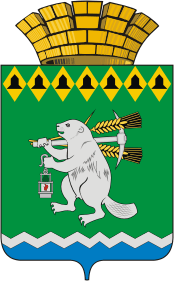 Дума Артемовского городского округаVI созыв заседание    РЕШЕНИЕот _____________ 2019 года 					№ Об  увеличении (индексации) должностных окладов лицам, замещающим муниципальные должности в Артемовском городском округе на постоянной основе 	Рассмотрев проект решения Думы Артемовского городского округа «Об  увеличении (индексации) должностных окладов лицам, замещающим муниципальные должности в Артемовском городском округе на постоянной основе», разработанный депутатам Думы Артемовского городского округа Арсеновым В.С., статьями 130, 134 Трудового кодекса Российской Федерации, руководствуясь статьями 23, 48 Устава Артемовского городского округа, Дума Артемовского городского округаРЕШИЛА:	1. Увеличить (индексировать) с 1 октября 2019 года в 1,043 раза должностные оклады лицам, замещающим муниципальные должности в Артемовском городском округе на постоянной основе, установленные Положением оплате труда лиц, замещающих муниципальные должности в Артемовском городском округе на постоянной основе, принятым решением Думы Артемовского городского округа от 27.09.2018  № 413. 		2. Настоящее решение вступает в силу со дня официального опубликования и распространяется на правоотношения, возникшие с 1 октября 2019 года. 	3. Настоящее решение опубликовать в газете «Артемовский рабочий» и разместить на официальном сайте Думы Артемовского городского округа в информационно - телекоммуникационной сети «Интернет».4. Контроль за исполнением настоящего решения возложить на постоянную комиссию по экономическим вопросам, бюджету и налогам (Соловьев А.Ю.).Председатель ДумыАртемовского городского округа					                                      К.М. ТрофимовГлаваАртемовского городского округа                                    А.В. Самочернов